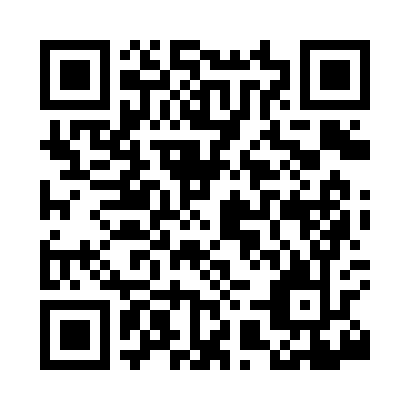 Prayer times for Epsom, Minnesota, USAMon 1 Jul 2024 - Wed 31 Jul 2024High Latitude Method: Angle Based RulePrayer Calculation Method: Islamic Society of North AmericaAsar Calculation Method: ShafiPrayer times provided by https://www.salahtimes.comDateDayFajrSunriseDhuhrAsrMaghribIsha1Mon3:415:331:165:249:0010:512Tue3:425:331:165:248:5910:513Wed3:435:341:175:248:5910:504Thu3:445:341:175:248:5910:505Fri3:455:351:175:248:5910:496Sat3:465:361:175:248:5810:487Sun3:475:371:175:248:5810:478Mon3:485:371:175:248:5710:469Tue3:495:381:185:248:5710:4610Wed3:505:391:185:248:5610:4511Thu3:525:401:185:248:5610:4412Fri3:535:401:185:248:5510:4313Sat3:545:411:185:238:5510:4114Sun3:555:421:185:238:5410:4015Mon3:575:431:185:238:5310:3916Tue3:585:441:185:238:5210:3817Wed4:005:451:185:238:5210:3718Thu4:015:461:195:238:5110:3519Fri4:035:471:195:238:5010:3420Sat4:045:481:195:228:4910:3221Sun4:065:491:195:228:4810:3122Mon4:075:501:195:228:4710:2923Tue4:095:511:195:228:4610:2824Wed4:105:521:195:218:4510:2625Thu4:125:531:195:218:4410:2526Fri4:135:541:195:218:4310:2327Sat4:155:551:195:208:4210:2228Sun4:175:561:195:208:4110:2029Mon4:185:571:195:198:4010:1830Tue4:205:581:195:198:3910:1731Wed4:215:591:195:198:3710:15